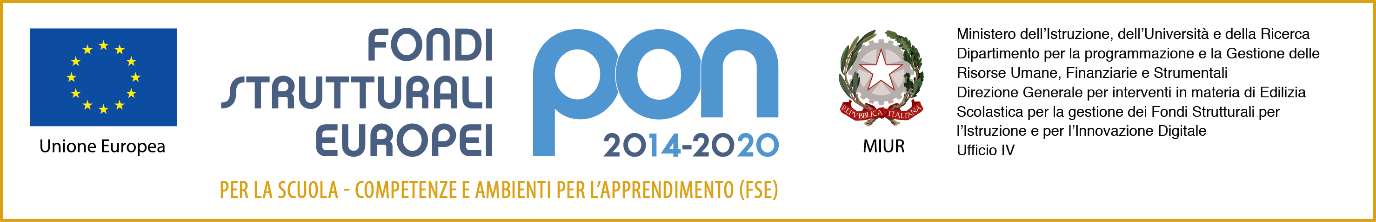 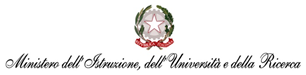 ISTITUTO COMPRENSIVO PERUGIA 5Via Chiusi – 06129 PERUGIA Tel. 075/5057622 –  Fax 075/5009013e-mail pgic869001@istruzione.it  – pgic869001@pec.istruzione.it Gruppo di Lavoro Operativo per l’alunno …………………………………………Verbale n°....Il giorno ……………………………..…… alle ore ………… si è riunito il Gruppo di Lavoro Operativo (di seguito denominato G.L.O.) per l’alunno ……………………………………….., presso il Plesso ……………… / in sede ASL / in videoconferenza sulla piattaforma G-Suite.All’incontro risultano presenti: gli Insegnanti………………………………………………………………………….…….., titolari della classe/sezione ………… plesso ……………………………;neuropsichiatra……………………...;la logopedista …………………………….;l’educatore ………………….…………;i genitori dell’alunno.Ordine del Giorno:Situazione generale dell’alunno …….Condivisione degli obiettivi per il Piano Educativo Individualizzato (PEI) a.s. …….L’insegnante di sostegno apre l’incontro presentando i contenuti e gli obiettivi principali alla base del Piano Educativo Individualizzato per l’anno scolastico in corso. Tale piano è stato condiviso con i Genitori, con il Team docenti/Consiglio di Classe e con gli esperti dell’équipe Ausl  ………..Qui si scrive il verbaleIl P.E.I per l’a.s. ……. viene approvato all’unanimità dei presenti. (oppure in caso contrario segnalare eventuali osservazioni/motivazioni come da D, Lgs 66/2017)Il presente verbale costituisce parte integrante del suddetto P.E.I.L’incontro termina alle ore …….Luogo e data ……………………FIRMA VERBALIZZANTE________________________FIRMA DEL DIRIGENTE O DI UN SUO DELEGATO A PRESIEDERE L’INCONTRO________________________